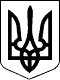 НАРОДНИЙ ДЕПУТАТ УКРАЇНИВЕРХОВНА РАДА УКРАЇНИВідповідно до статті 93 Конституції України в порядку законодавчої ініціативи вношу на розгляд Верховної Ради України проект Постанови Верховної Ради про вжиття невідкладних заходів спрямованих на гарантування виплат і доставку пенсій та грошової допомоги за місцем фактичного проживання їх одержувачів через акціонерне товариство «Укрпошта». Доповідати на пленарному засіданні Верховної Ради України буде народний депутат України Чорний Дмитро Сергійович.Додаток:Проект Постанови на 1 арк.Пояснювальна записка на 3 арк.Електронна версія зазначених документів.Народні депутати України 	                       				Чорний Д.С.Нестеренко К.О.Демченко С.О.Зуєв М.С.